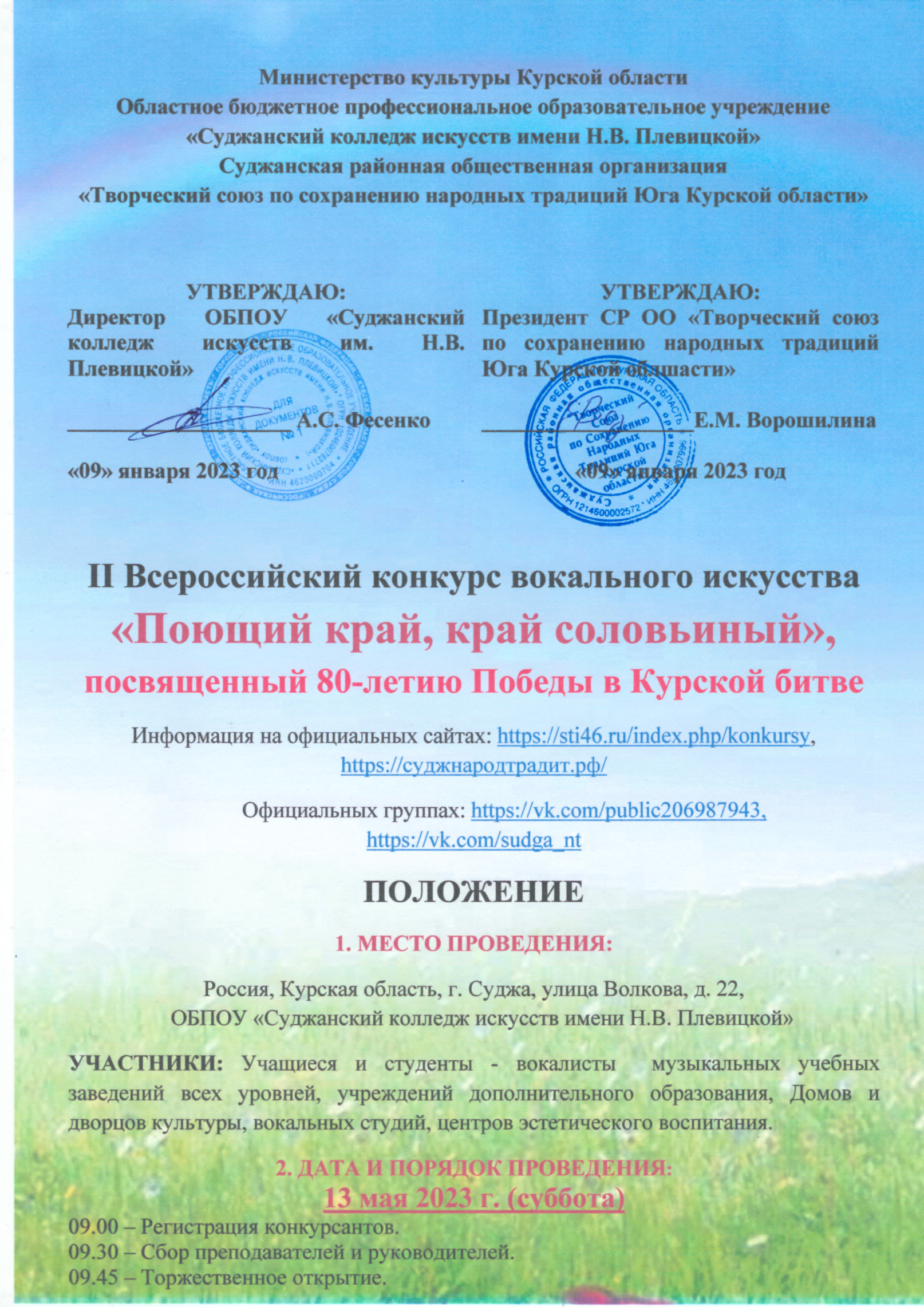 10.00 – Начало конкурса.13.00 – Обед (просьба - всем желающим обедать сообщить заранее!).14.30 – Мастер-классы. 16.00 – Дальнейшее прослушивание конкурсантов.Награждение, круглый стол.Во время проведения события, для всех желающих состоятся мастер-классы от ведущих специалистов с получением сертификата.Время проведения и стоимость мастер-классов уточняйте в оргкомитете.Порядок выступления участников будет опубликован на официальных сайтах и группах  ВКонтакте  11 мая 2023 г.3.  ЦЕЛИ И ЗАДАЧИ КОНКУРСА:поддержка и развитие вокального искусства, пропаганда и сохранение традиций вокальной культуры;выявление талантливых исполнителей, коллективов, преподавателей и стимулирование их творчества;воспитание любви к отечественному и мировому искусству, духовной культуре - основе формирования гражданского мировоззрения;совершенствование уровня исполнительского мастерства;профессиональное совершенствование исполнителей и руководителей коллективов;творческое общение с коллегами из разных регионов России;пропаганда патриотизма через изучение истории Отечества, привлечение внимания к ней в рамках празднования 80-летия Победы в Курской битве;стремление хранить и развивать лучшие отечественные традиции авторского и исполнительского искусства в жанре народного творчества;активизация гражданской позиции молодежи и подрастающего поколения на основе привлечения внимания к многовековым достижениям в области культуры и искусств.                                   Наши преимущества:✓ Низкий организационный взнос!!!✓ Награждение участников в день выступления.✓ Все участники получают памятные сувениры.✓ Мы вручаем благодарность всем руководителям.✓ У нас специальная программа лояльности для всех руководителей(подробности по тел.: +7 920-738-41-07;  +7 920-700-57-77).✓ Мы даём возможность вам получить ответы на все интересующиевопросы от членов жюри.✓ На событии будут присутствовать известные деятели искусств.✓ У нас индивидуальный подход к каждому участнику.✓ Лучшие выступления будут опубликованы в официальной группе ВКонтакте. Творческого союза по сохранению народных традиций Юга Курской области https://vk.com/sudga_nt.КОНКУРСАНТЫ,  ПРОЖИВАЮЩИЕ  ЗА ПРЕДЕЛАМИ  ЦЕНТРАЛЬНОГО ФЕДЕРАЛЬНОГО  ОКРУГА,  МОГУТ  УЧАСТВОВАТЬ  В  КОНКУРСЕ  В ОНЛАЙН- ФОРМАТЕ. 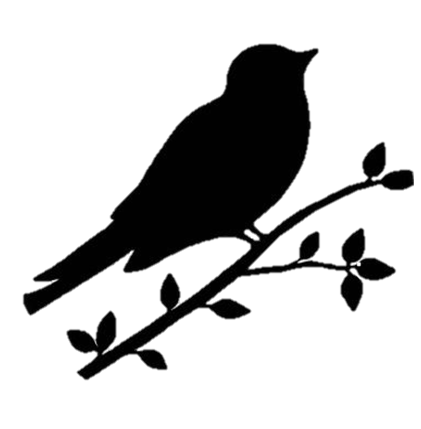                                         4. ОРГАНИЗАТОРЫ, ЖЮРИОрганизаторы конкурса:Суджанская районная общественная организация «Творческий союз по сохранению народных традиций Юга Курской области»;Областное бюджетное профессиональное образовательное учреждение  «Суджанский колледж искусств имени Н.В. Плевицкой».Состав жюри:Стародубцева Ирина Филипповна - заслуженная артистка России, действительный член Петровской академии наук и искусств, профессор, заведующая кафедрой вокального искусства Юго-Западного государственного университета (г. Курск).Чиркова Ольга Юрьевна - лауреат всероссийских конкурсов, обладатель Гран-при конкурса «Голоса России» имени Лидии Руслановой, заслуженная артистка Воронежской области, солистка Государственного академического русского народного ансамбля «Россия» имени Людмилы Зыкиной. Самотягина Александра Алексеевна – заслеженный деятель искусств Воронежской области, доцент кафедры этномузыкологии Воронежского института искусств.Савенко Валентина Сергеевна – заслуженный работник культуры России, заведующая отделением «Сольное и хоровое народное пение» ОБПОУ «Суджанский колледж искусств им. Н. В. Плевицкой», преподаватель высшей квалификационной категории, руководитель фольклорного ансамбля «Ростань», выпускница РАМ имени Гнесиных.Шенгелия Светлана Владимировна – доцент  кафедры вокального искусства Юго-Западного государственного университета, почетный  работник  СПО России, заведующая  отделением «Хоровое дирижирование»  ОБПОУ «Суджанский колледж искусств им. Н. В. Плевицкой», преподаватель высшей квалификационной категории, выпускница Туркменского государственного института искусств.Егорова Светлана Викторовна – преподаватель высшей квалификационной категории отделения «Сольное и хоровое народное пение»  ОБПОУ «Суджанский колледж искусств им. Н. В. Плевицкой», руководитель  народного  хора, ведущий преподаватель по вокалу отделения, выпускница РАМ имени Гнесиных.Щёголев Владимир Викторович – преподаватель высшей квалификационной категории отделения «Сольное и хоровое народное пение»  ОБПОУ «Суджанский колледж искусств им. Н. В. Плевицкой», руководитель казачьего  ансамбля «Русь», выпускник РАМ имени Гнесиных.Сухорукова  Светлана  Валерьевна – преподаватель первой квалификационной категории отделения «Сольное и хоровое народное пение»  ОБПОУ «Суджанский колледж искусств им. Н. В. Плевицкой», выпускница Воронежской  государственной  академии  искусств.Крапивная Наталья Владимировна – преподаватель первой квалификационной категории отделения «Хоровое дирижирование»,  руководитель  академического   хора ОБПОУ «Суджанский  колледж искусств им. Н. В. Плевицкой», выпускница Саратовской  государственной  консерватории им. Л.В. Собинова.5. ПОРЯДОК ПОДВЕДЕНИЯ ИТОГОВ КОНКУРСА И НАГРАЖДЕНИЕ ПОБЕДИТЕЛЕЙВыступления конкурсантов оцениваются по 10-ти балльной системе. При превышении регламентированного времени выступления более чем на 40 секунд снимается 2 балла. При возникновении ситуации, когда нет достойных претендентов на призовые места, эти места не присуждаются, а также допускается дублирование призовых мест. Оценочные баллы, согласно конкурсным протоколам, не выносятся на всеобщее обсуждение. По каждой номинации конкурса жюри принимает решение путем обмена мнениями и голосованием. Решение жюри заносится в протокол, который подписывается всеми членами жюри. Решение жюри объявляется в день проведения конкурса и пересмотру не подлежит. Награждение участников – в день проведения конкурса. 6. КРИТЕРИИ ОЦЕНОКНоминация «Вокал»:• Исполнительское мастерство и техника исполнения, уровень развития вокальных навыков, звуковедение, чистота звучания, выразительность исполнения, диапазон, соответствие стилю произведения, уровень сложности, оригинальность, соответствие репертуара возрастной категории, чувство ритма, умение пользоваться микрофоном; •  Профессионализм - умение донести до слушателя смысл исполняемого произведения, умение выстроить драматургию песни; •  Сценический образ (в понятие «сценический образ» входят совокупность средств и приемов сценического поведения исполнителя, умение свободно вести себя на сцене, пластично двигаться, соответствие постановки номера содержанию песни, уровень художественного вкуса, проявленный при создании костюмов и реквизита, оригинальность исполнения); • Имидж – костюм, подача номера, создание художественного образа.Номинация «Вокальный ансамбль»: • Интонация, ансамблевый строй; • Сложность исполняемого репертуара (многоголосие, полифония);  • Оригинальная аранжировка и трактовка произведения; • Исполнительское мастерство, художественная выразительность, сценическая культура.                           Победителями Конкурса являются:- обладатель Гран-при и званий «Лауреатов I, II, III степеней», которых определяют члены Жюри по результатам Конкурса. Также предусмотрены звания «Дипломантов I, II, III степеней».Победителям вручаются соответствующие Дипломы и памятные подарки.Все участники получают Диплом Конкурса.По усмотрению Оргкомитета участникам могут присуждаться Специальные призы, награды и памятные подарки.Сведения об участниках Конкурса (включая фамилию, имя отчества участника, ФИО художественного руководителя, название учебного заведение и населенного пункта) заносятся в дипломы «Лауреат», «Дипломант» в соответствии с заявкой.                                                   ОЦЕНОЧНАЯ ТАБЛИЦАПо итогам конкурса  ГРАН-ПРИ присуждается (или не присуждается на усмотрение судейской коллегии) участнику, не только набравшему наибольшее количество баллов, но и выступление которого произвело особо яркое впечатление.7. УСЛОВИЯ УЧАСТИЯЗаявки на участие подаются по ссылке: https://docs.google.com/forms/d/1AG8MDEBSUeFtJb-cRMh6-AQXO51koNh-QeWsE_NJWSk/editдо 25 апреля 2023 г. включительно.        При подаче заявок после указанного срока  стоимость   увеличивается:              «ADVANCED», «BEGINNERS» на 200 руб./участие Оргкомитет имеет право отказать в регистрации, в связи с невозможностью превышения количества участников в номинациях.                            По всем интересующим Вас вопросам, Вы можете связаться с оргкомитетом              по тел.: 8-(47143)-2-14-51, 8-920-738-41-07, 8-920-700-57-77 Допускаются все желающие, выполнившие финансовые и   регистрационные условия по документам.                                        8. ФИНАНСОВЫЕ УСЛОВИЯ: Для участия в конкурсе необходимо заполнить заявку и выслать электронный чек или квитанцию об оплате организационного взноса на адрес электронной почты ts.sntuko@yandex.ru  до 25 апреля 2023 г. В тексте письма с чеком (чек в формате pdf и JPG) должны быть указаны следующие данные:ФИО участникаНазвание конкурсаНоминацияДата и время подачи заявки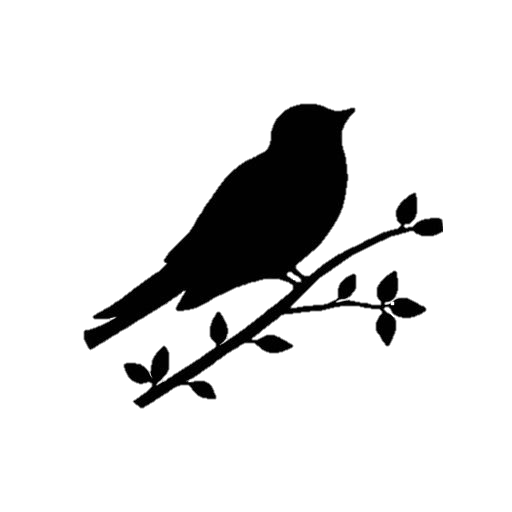 9. КОНКУРС ПРОВОДИТСЯ ПО СЛЕДУЮЩИМ  КАТЕГОРИЯМ И НОМИНАЦИЯМ:                           10. ПРОГРАММНЫЕ ТРЕБОВАНИЯ:                  «ADVANCED» (опытные или продвинутые вокалисты)      В этой категории принимают участие опытные вокалисты, неоднократно принимавшие участие в различных конкурсах и фестивалях. Сюда относятся воспитанники школ искусств, детских музыкальных школ и других учебных заведений, занимающиеся несколько лет вокальным искусством. Участие или не участие в данной категории всегда определяет исключительно сам участник конкурса или преподаватель. «BEGINNERS» (начинающие)    В этой категории принимают участие вокалисты, которые начали своё обучение в школах искусств, детских музыкальных школах и других учебных заведениях. Сюда относятся воспитанники учебных заведений первого года обучения. Участники завоевавшие звание Лауреата 1,2 степени (в данной категории) на предыдущих конкурсах и фестивалях не допускаются к участию, им рекомендовано участвовать в более профессиональной категории «Опытные». Участие или не участие в данной категории всегда определяет исключительно сам участник конкурса или преподаватель.Программа:• Для участия необходимо представить 2 вокальных номера продолжительностью не более 8 минут;• Конкурсное выступление проводится с использованием фонограммы «минус», «живого» аккомпанемента (вокально - инструментальный ансамбль, фортепиано, баян, гитара и т.п.) или а capella; • Не допускается дублирование мелодии в аккомпанементе или фонограмме (double-track); • Допускается использование фонограмм с записанными бэквокальными партиями (за исключением бэк-вокала, дублирующего основную мелодию); • Возможно участие бэк-вокалистов (по заявлению конкурсанта); • Вокальный, фольклорный  ансамбли исполняют  конкурсные произведения в 2-х и многоголосном исполнении, дуэты – в 2-х-голосном.В репертуар из 2-х произведений должны быть включены:  Любое произведение на выбор участника;•Традиционный фольклор:•РНП;•Обработка РНП;•Авторское произведение;•Романс.Песни военно – патриотической, героической тематики; •О Великой Отечественной войне;  •Песни о России, Отечестве (о своей стране);  •Песни о Городах – героях;  •Песни о героях России; •Песни традиционного фольклора с военной, патриотической тематикой.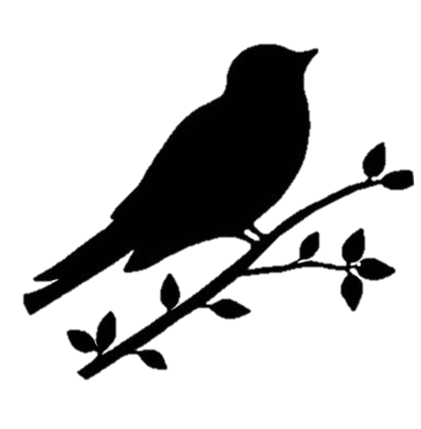                                  11. ОБЩИЕ ПРАВИЛА ДЛЯ УЧАСТНИКОВ:1.Участнику предоставляется время на выступление СТРОГО в соответствии со временем, указанным в положении.2. Оргкомитет является эксклюзивным носителем права собственности на трансляцию концертов и конкурсных прослушиваний по радио и телевидению, а также права собственности и распространения печатной конкурсной продукции, аудио и видеозаписи выступлений участников конкурса, лекций, семинаров и мастер-классов.3. Все спорные вопросы выносятся на рассмотрение Жюри и Оргкомитета, их решения окончательны и пересмотру не подлежат.4. В случае разногласий при толковании данного положения и его перевода на другие языки, единственно правильным считается текст на русском языке.5. Распространение и реализация рекламной, печатной и иной продукции осуществляется только с письменного разрешения Дирекции Конкурса.7. Освобождаются от вступительного взноса российские социально незащищенные дети: воспитанники детских домов, учащиеся школ-интернатов, сироты и участники из Донецкой и Луганской Народных Республик, Запорожской и Херсонской областей. Документы необходимо представить в Оргкомитет предварительно.9. Изменение заявленной программы не допускается после 25 апреля 2023 г.         12.  ТЕХНИЧЕСКИЕ ТРЕБОВАНИЯ для УЧАСТИЯ В КОНКУРСЕ:Музыкальное сопровождение - Flash карты или инструментальное сопровождение. На одной  Flash  карте должно быть не более 2 (двух треков). В ином случае организаторы не несут ответственности за музыкальное сопровождение.Участник перед выступлением должен назвать: свои Фамилию и Имя, возраст,  город и исполняемые произведения. На представление дается дополнительное время, но не более 2 минут.                       По всем интересующим Вас вопросам, вы можете связаться с оргкомитетом:Корытько Татьяна Николаевна (администратор конкурса) 89207384107,Егорова Светлана Викторовна (член жюри) 89207005777,Савенко Валентина Сергеевна (член жюри) 89202639749,Сухорукова Светлана Валерьевна (член жюри) 89191726260.Руководителям коллективов и солистов довести до сведения родителей о возможно позднем окончании события!ДАННОЕ ПОЛОЖЕНИЕ ЯВЛЯЕТСЯ ОФИЦИАЛЬНЫМ  ПРИГЛАШЕНИЕМ.Будем   рады   Вас   видеть   на II Всероссийском конкурсе  вокального искусства«Поющий край, край соловьиный»,  посвященный 80-летию Победы в Курской битве.                           РЕКВИЗИТЫ ДЛЯ ОПЛАТЫ:Оплата на расчетный счет Суджанской районной общественной организации «Творческий союз по сохранению народных традиций Юга Курской области»Наименование: СРОО «ТВОРЧЕСКИЙ СОЮЗ ПО СОХРАНЕНИЮ НАРОДНЫХ ТРАДИЦИЙ ЮГА КУРСКОЙ ОБЛАСТИ»ИНН: 4623007996КПП: 462301001Расчетный счет: 40703810733000000196Наименование банка: Курское отделение №8596 ПАО СбербанкБИК: 043807606Корр. счет: 30101810300000000606Назначение платежа – взнос за участие в конкурсе.Каждая заявка оплачивается отдельно. Использование одного чека для оплаты нескольких заявок не допускается.                          Степень  Минимальный балл   Максимальный бал   Максимальный балГран-при          9,9          9,9                   10Лауреат I степени          9,5          9,5                   9,9Лауреат II степени           9            9                    9,5Лауреат III степени          8,5          8,5                    8,8Дипломант I степени           8           8                    8,5Дипломант II степени          7,5          7,5                   7,8Дипломант III степени           7           7                    7,5 Участник           2           2                    6,8                «ADVANCED» 600 рублей для солистов;400 рублей для дуэта (с каждого участника);300 рублей для ансамбля (с каждого участника)                       «BEGINNERS » 600 рублей для солистов;400 рублей для дуэта (с каждого участника);300 рублей для ансамбля (с каждого участника)«ADVANCED»(опытные или продвинутые вокалисты)2 разнохарактерных произведения. Время звучания не более 8 минут.Номинации: народный вокал;фольклор;фольклорный ансамбль;академический вокал; вокальный ансамбль;Возрастные категории (для номинаций «Народный вокал» и «Фольклор»): - дети от 9 до 14 лет;- молодежь А от 14 до 18 лет; - молодежь Б от 18 до 25 лет;  Номинация академический вокал (возрастная категория):- дети от 9 до 14 лет;- молодежь А от 14 до 18 лет; - молодежь Б от 18 до 25 лет;  «BEGINNERS»(начинающие вокалисты)2 разнохарактерных произведения.Время звучания не более 8 минут.Номинации: народный вокал; фольклор;фольклорный ансамбль;академический вокал; вокальный ансамбль; Возрастные категории (для номинаций «Народный вокал» и «Фольклор»):- дети от 9 до 14 лет;- молодежь А от 14 до 18 лет; - молодежь Б от 18 до 25 лет; Номинация академический вокал (возрастные категория):- дети от 9 до 14 лет;- молодежь А от 14 до 18 лет; - молодежь Б от 18 до 25 лет;  Количественный состав: •соло (1 участник)•дуэт (2 участника)•ансамбль (не более 10 человек)Количественный состав: •соло (1 участник)•дуэт (2 участника)•ансамбль (не более 10 человек)